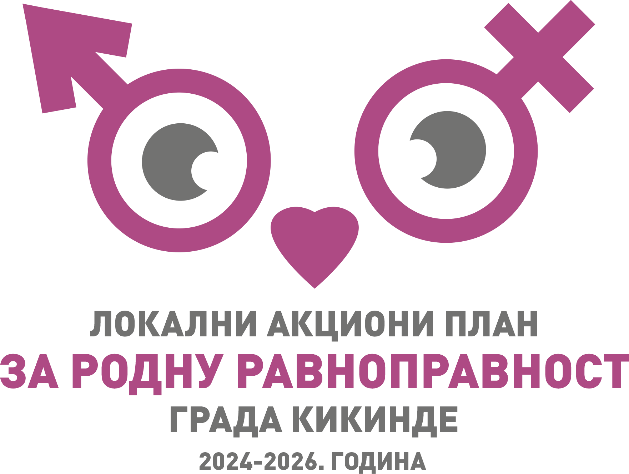 Упитник за израду Локалног акционог плана за родну равноправност Града КикиндеПоштовани суграђани и суграђанке, Пред вама је Упитник који садржи питања која се односе на тему родне равноправности, са циљем да се стекне увид у потребе и проблеме жена у локалној заједници. Упитник је потпуно анониман, а сви подаци добијени из упитника користиће се за израду Локалног акционог плана за родну равноправност, са циљем побољшања квалитета живота у Граду Кикинди. ОПШТИ ПОДАЦИ1.	Означите оно што се на Вас односи – пол-	Женски-	Мушки2.	Означите којој старосној категорији припадате-	До 18 година-	18-30 година-	31-55 година-	56-70 година-	Више од 70 година3.         Означите где живите:-            у граду-            у селу4.	Ваше образовање: -	Без основне школе -	Основна школа -	Средња школа -	Виша школа -	Факултет -	Постдипломске студије 5.	Означите Ваш статус:-	Запослен/а-	Незапослен/а6.         Молимо да оцените да ли су ваша примања већа или мања од примања осталих               чланова домаћинства у којем живите:-	Немам редовна месечна примања-	Значајно су мања-	Мања су -	Имам иста примања као и други чланови заједничког домаћинства-	Имам већа примања од других чланова заједничког домаћинства-	Имам значајно већа примања од других чланова заједничког домаћинства7.	Брачни статус:-	Нисам у браку/ванбрачној заједници -	У браку/ванбрачној заједници без деце -	У браку/ванбрачној заједници са децом -	Удовац/ица-	Нешто другоЗАДОВОЉСТВО УСЛОВИМА ЖИВОТА У ЛОКАЛНОЈ ЗАЈЕДНИЦИ8.	Уопште гледано, колико сте задовољни могућностима које жене и девојчице               имају у Вашој локалној заједници? -	Уопште нисам задовољан/а-	Нисам задовољан/а-	Задовољан/а сам -	Веома сам задовољан/а 9.	Која су три највећа проблема за жене на територији Вашег Града?	_________________________________________________________	_________________________________________________________	_________________________________________________________10.	Уопштено говорећи, да ли сте задовољни начином на који локална управа               задовољава потребе жена у Вашем Граду? -	Уопште нисам задовољан/а-	Нисам задовољан/а -	Задовољан/а сам -	Веома сам задовољан/а  11.	Које су по Вашем мишљењу најугроженије групе жена у Вашем Граду?              Могуће је дати више одговора.-	Ромкиње-	Сеоске жене -	Сиромашне жене -	Младе жене -	Незапослене жене-	Жене са инвалидитетом-	Старије жене12.       На који начин бисте унапредили положај најугроженијих група жена?              _______________________________________________________________              ________________________________________________________________              ________________________________________________________________13.        Да ли мислите да на територији Града Кикинде постоје развијене могућности за              запошљавање жена?-	не постоје-	делимично постоје-	постоје ограничене могућности-	постоји довољно могућности14.	Колико сте задовољни квалитетом здравствене заштите на територији Града               Кикинде?-	нисам задовољан/на-	делимично сам задовољан/на-	задовољан/на сам-	врло сам задовољан/на15.       По Вашем мишљењу, који су највећи проблеми везани за здравствену заштиту              жена на територији Вашег Града?             ___________________________________________________________________             ___________________________________________________________________             ___________________________________________________________________16.	Колико сте задовољни социјалним услугама на територији Града Кикинде?-	нисам задовољан/на-	делимично сам задовољан/на-	задовољан/на сам-	врло сам задовољан/на17.      Наведите неке предлоге за побољшање квалитета здравствених и социјалних            услуга:           _______________________________________________________________           _______________________________________________________________           _______________________________________________________________18.	Да ли на територији Града Кикинде постоји довољно културних и спортских                 садржаја намењених женама?-	да-	не19.       По Вашем мишљењу, шта Граду Кикинди недостаје од културних и других               јавних дешавања?            _________________________________________________________________            _________________________________________________________________            _________________________________________________________________20.	Да ли мислите да су жене на територији Града Кикинде безбедне?-	да-	не           Ако је ваш одговор „не“, молимо да напишете шта су по Вама ризици и изазови                    по безбедност жена у Граду Кикинди:           ________________________________________________________________21.	Да ли мислите да на територији Града Кикинде има довољно жена у                политичком и јавном животу, на местима одлучивања?-	да-	не	Ако је ваш одговор „не“, молимо да напишете у којим областима јавног живота                мислите да треба повећати број жена:            __________________________________________________________________22.       На који начин бисте унапредили положај жена у локалној заједници?            _____________________________________________________________            _____________________________________________________________            _____________________________________________________________23.     На који начин бисте унапредили положај породица са децом?            _____________________________________________________________            _____________________________________________________________            _____________________________________________________________24.     Које обуке, курсеве и друге едукације предлажете да се организују у локалној заједници? (област образовања, културе, здравства, социјалне заштите, безбедности)          ______________________________________________________________          _______________________________________________________________          _______________________________________________________________ХВАЛА НА САРАДЊИ!